Кто есть кто в детском саду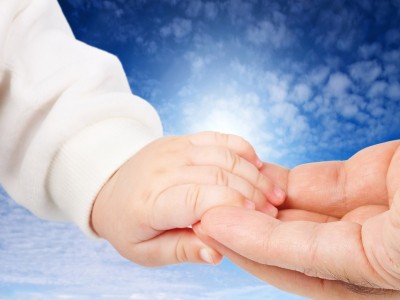 В каждом детском саду работает множество сотрудников, и у каждого из них свой круг обязанностей. Но порой родителям довольно сложно разобраться, к кому обратиться со своими проблемами. Так с кем же лучше всего обсудить вопросы воспитания? О чем можно спросить старшего воспитателя? За что отвечает воспитатель? И чем занимается учитель-логопед? РуководствоК администрации дошкольного учреждения относятся заведующий детским садом, старший воспитатель, медицинская сестра и заместитель заведующего по административно-хозяйственной части.      Заведующий детским садом осуществляет общее руководство детским садом. В своей деятельности опирается на Закон РФ «Об образовании», Типовое положение о дошкольном образовательном учреждении, Устав дошкольного учреждения, и на другие законодательные акты. Занимается комплектованием групп детьми в соответствии с их возрастом, состоянием их здоровья, индивидуальными особенностями и запросами родителей, подбирает кадры, руководит педагогами, и обслуживающим персоналом. Кроме того, заведующий отвечает за рациональное использование бюджетных ассигнований.  Родители могут обращаться к заведующему за консультациями и вносить собственные предложения по улучшению работы с детьми, в частности, предложения по организации дополнительных услуг.    Старший воспитатель занимается методической работой и организует весь воспитательно-образовательный процесс в детском саду, поэтому в повседневном общении его также называют методистом. Вместе с заведующим он руководит коллективом детского сада, участвуя в подборе кадров, в разработке и внедрении программ развития и педагогических планов. Комплектует группы учебными пособиями, играми, игрушками, организовывает сотрудничество с другими дошкольными учреждениями, школами и т.п.  Старший воспитатель проводит  методическую работу в педагогическом коллективе: консультации, семинары и т.д. Кроме этого он участвует в работе с родителями: готовит стенды, папки-передвижки, посвященные семейному воспитанию и пр.     Медицинская сестра  контролирует санитарно-эпидемический режим в детском саду, ведет ежедневный учет детей, отсутствующих по болезни, изолирует заболевших детей. Кроме того,  готовит детей к врачебным осмотрам и сама участвует в них, проводит взвешивание, антропометрические измерения детей, составляет  ежедневное меню и следит за качеством приготовления пищи. Она ежедневно производит пробу готовых блюд и закладывает ее на хранение в соответствии с требованиями СЭС. Следит за выполнением графика получения пищи группами и проводит ежедневный обход групп, проверяя организацию питания в группах.     Заместитель заведующего по административно-хозяйственной части (завхоз) руководит работами по хозяйственному обслуживанию детского сада. Следит за состоянием помещений, занимается закупками мебели, посуды, оборудования и игрушек. Руководит работами по благоустройству и озеленению территории, следит за выполнением противопожарных мероприятий и других условий безопасности детей и взрослых.Основной педагогический состав      Воспитатель - педагог, непосредственно отвечающий за жизнь и здоровье вверенных ему детей. Однако воспитательница не просто «приглядывает» за малышами, она планирует и проводит образовательную деятельность, игры, прогулки и развлечения в соответствии с возрастом детей. Создает условия в группе для успешной реализации воспитательно-образовательной программы и, собственно говоря, сама же ее реализует. Совместно с музыкальным руководителем и  инструктором по спорту готовит праздники, развлекательные и спортивные занятия. Руководит работой младшего воспитателя. Кроме того, воспитатель ведет работу с родителями по вопросам воспитания детей в семье, привлекает их к активному сотрудничеству с детским садом. Согласовывает с родителями профилактические прививки детей, планируемые в дошкольном учреждении. Детский сад полностью укомплектован педагогическими кадрами воспитатели работают в тесном сотрудничестве друг с другом.       Музыкальный руководитель отвечает за музыкальное воспитание. Организует и проводит музыкальные занятия, литературно-музыкальные утренники, вечера. Выявляет музыкально одаренных детей и занимается с ними индивидуально и в группе. Участвует в проведении утренней гимнастики, физкультурных занятий и развлечений, обеспечивает музыкальное сопровождение организованных игр детей, проводит музыкально-дидактические, театрализованные и ритмические игры.       Инструктор по спорту отвечает за физическое воспитание. Организует и проводит физкультурные занятия, олимпиады, спартакиады. Участвует в проведении утренней гимнастики, физкультурных развлечений, проводит ритмические игры.     Учитель - логопед занимается коррекцией отклонений в развитии речи детей. Обследует воспитанников, определяет структуру и степень выраженности имеющихся у них дефектов. Проводит групповые и индивидуальные занятия по исправлению отклонений. Младший обслуживающий персонал     К младшему обслуживающему персоналу относятся младший воспитатель, повар,  прачка и др. Все эти сотрудники обеспечивают бесперебойную работу дошкольного учреждения, но только младший воспитатель работает непосредственно с детьми. Младший воспитатель (в повседневном общении - просто няня) помогает воспитателю в организации воспитательно-образовательного процесса, и вместе с воспитателем отвечает за жизнь и здоровье воспитанников; приносит с кухни пищу и помогает в раздаче, затем убирает и моет посуду, готовит воду для полоскания рта. Помогает воспитателю выводить детей на прогулку и заводить их в группу, раздевать малышей перед тихим часом и одевать после него. Готовит все необходимое для проведения закаливающих и гигиенических процедур.     Также няня отвечает за чистоту в помещениях; два раза в день она проводит влажную уборку в группе. В соответствии с требованиями СЭС проводит санитарную обработку посуды, игрушек. Следит за чистотой полотенец, меняет их по мере загрязнения, помогает воспитателю в проведении гигиенических процедур с детьми. Один раз в 10 дней проводит смену постельного белья. К кому обратиться?Все педагоги детского сада имеют  высшее профессиональное или среднее специальное образование. У заведующего и старшего воспитателя образование высшее. Каждый из педагогов (учитель - логопед, музыкальный руководитель, инструктор по спорту) работает в паре с воспитателем в группе, и те знания, которые ребенок получает в непосредственно образовательной деятельности, закрепляются затем в повседневной деятельности. К любому сотруднику детского сада родители могут обратиться с вопросами и получить квалифицированный ответ. Так, старший воспитатель может ответить на вопросы, касающиеся организации досуга детей дома, рассказать о программах и методах работы, используемых в детском саду, о том, что должен знать и уметь ребенок к определенному возрасту, посоветовать, какие книги и игрушки стоит покупать малышу. С воспитателями можно обсудить некоторые вопросы воспитания: что сделать, чтобы ребенок убирал игрушки? чем занять ребенка во время подготовки к ужину? как обсуждать с ребенком прочитанное произведение? какие вопросы следует задавать ребенку во время рассматривания иллюстраций в книге? и др.  Учитель-логопед подскажет эффективные приемы коррекции речи. Все сотрудники детского сада работают в тесном контакте друг с другом, создавая наилучшие условия для развития детей дошкольного возраста.